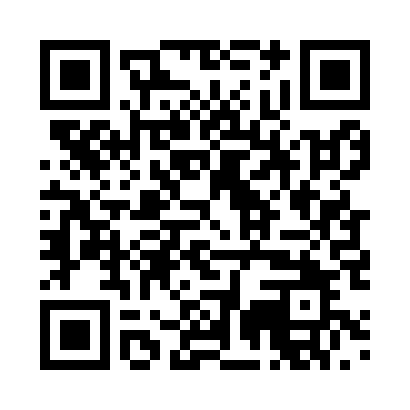 Prayer times for Augusthof, GermanyWed 1 May 2024 - Fri 31 May 2024High Latitude Method: Angle Based RulePrayer Calculation Method: Muslim World LeagueAsar Calculation Method: ShafiPrayer times provided by https://www.salahtimes.comDateDayFajrSunriseDhuhrAsrMaghribIsha1Wed2:545:351:075:118:4011:112Thu2:535:331:075:128:4111:123Fri2:525:311:065:138:4311:134Sat2:525:291:065:148:4511:135Sun2:515:271:065:148:4711:146Mon2:505:251:065:158:4811:157Tue2:495:231:065:168:5011:158Wed2:485:211:065:168:5211:169Thu2:485:201:065:178:5311:1710Fri2:475:181:065:188:5511:1811Sat2:465:161:065:188:5711:1812Sun2:465:141:065:198:5911:1913Mon2:455:131:065:209:0011:2014Tue2:445:111:065:209:0211:2015Wed2:445:091:065:219:0311:2116Thu2:435:081:065:229:0511:2217Fri2:425:061:065:229:0711:2318Sat2:425:051:065:239:0811:2319Sun2:415:031:065:249:1011:2420Mon2:415:021:065:249:1111:2521Tue2:405:001:065:259:1311:2522Wed2:404:591:065:259:1411:2623Thu2:394:581:065:269:1611:2724Fri2:394:561:075:279:1711:2725Sat2:384:551:075:279:1911:2826Sun2:384:541:075:289:2011:2927Mon2:374:531:075:289:2111:2928Tue2:374:521:075:299:2311:3029Wed2:374:511:075:299:2411:3130Thu2:364:501:075:309:2511:3131Fri2:364:491:075:309:2611:32